Profesionālo kvalifikāciju apliecinošā dokumenta sērija ____________ Nr._____________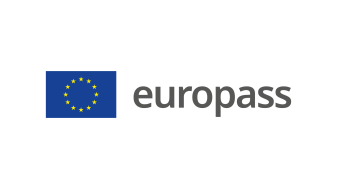 Pielikums profesionālo kvalifikāciju apliecinošam dokumentam(*) Latvija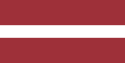 1. Profesionālo kvalifikāciju apliecinošā dokumenta nosaukums(1) Diploms par profesionālo vidējo izglītību Profesionālās kvalifikācijas apliecībaProfesionālā kvalifikācija: Aukstumiekārtu sistēmu tehniķis(1) oriģinālvalodā2. Profesionālo kvalifikāciju apliecinošā dokumenta nosaukuma tulkojums(2) A diploma of vocational secondary education A vocational qualification certificateVocational qualification: Refrigeration mechanics**                                                                  Refrigeration equipment system technician(2) Ja nepieciešams. Šim tulkojumam nav juridiska statusa.3. Kompetenču raksturojumsAukstumiekārtu sistēmu tehniķis patstāvīgi plāno uzraudzībā esošo objektu aukstumiekārtu un sistēmu montāžas darbu plānošanu un organizēšanu. Plāno, organizē un veic ekspluatācijā esošu iekārtu un sistēmu darbības uzraudzību, diagnostiku, regulēšanu, remontu, periodiskās apkopes. Nosaka aukstumiekārtu un sistēmu defektus un novērš tos. Nodrošina iekārtu un sistēmu optimālu darba režīmu.Apguvis kompetences šādu profesionālo pienākumu un uzdevumu veikšanai:3.1. Aukstumiekārtu tehnoloģisko procesu iestatīšana:  plānot darba veikšanai nepieciešamo laiku;  iegūt darba veikšanai nepieciešamo informāciju;  sagatavot darba veikšanai nepieciešamo materiālu un iekārtu sarakstu;  iestatīt aukstumiekārtas darba parametrus;  lietot atbilstošus instrumentus, palīgierīces un mērinstrumentus;  izstrādāt vienkāršu tehnoloģisko un tehnisko dokumentāciju. 3.2. Aukstumiekārtu montāžas/demontāžas veikšana:  komplektēt nepieciešamos montāžas materiālus iekārtu montāžai vai demontāžai;  organizēt aukstumiekārtu sistēmas un mezglu montāžas/demontāžas darbus;  sagatavot aukstuma sistēmu darbam;   uzsākt aukstumiekārtas ekspluatāciju pēc montāžas vai remonta;  pārbaudīt veiktā darba kvalitāti un atbilstību ražošanas procesam;  dokumentēt izpildītos darbus. 3.3. Aukstumiekārtu ekspluatēšana:  iepazīties ar ekspluatējamo aukstumiekārtu;  iedarbināt aukstumiekārtu;  iestatīt aukstumiekārtu atbilstoši tehnoloģiskajam procesam;  veikt aukstumiekārtas diagnostiku un apkopi;  novērst defektus aukstumiekārtas darbībā;  apstādināt aukstumiekārtu. 3.4. Aukstumiekārtu remonta organizēšana:  iepazīties ar remontdarba uzdevumu;  noteikt remontam nepieciešamos materiālus, instrumentus un palīgiekārtas;  veikt aukstumiekārtu vai to mezglu demontāžu un remontu;  novērst aukstumiekārtu detaļu bojājumus un defektus;  atjaunot aukstumiekārtu un sistēmu darbību;  aizpildīt tehniskās ekspluatācijas dokumentāciju. 3.5. Darba aizsardzības, elektrodrošības, ugunsdrošības un vides aizsardzības prasību ievērošana:  ievērot darba aizsardzības prasības;  pildīt vides aizsardzības normatīvo aktu prasības;  ievērot ugunsdrošības un civilās aizsardzības prasības;  ievērot elektroķīmiskās un elektrodrošības prasības;  lietot atbilstošus individuālos un kolektīvos aizsardzības līdzekļus;  sagatavot darba vietu drošai un ērtai darba izpildei; – nodrošināt ķīmisko vielu glabāšanu un pielietošanu, ievērojot drošības datu lapā noteiktās prasības; – sniegt pirmo palīdzību nelaimes gadījumā; – rīkoties ārkārtas situācijā. 3.6. Profesionālās darbības pamatprincipu ievērošana:  sazināties valsts valodā un vismaz vienā svešvalodā profesionālo darba uzdevumu veikšanā;  pielietot matemātikas un dabas zinību pamatprincipus profesionālajā darbībā;  sadarboties, ievērojot pozitīvas saskarsmes principus;  veikt darbu, izmantojot informācijas tehnoloģijas;  ievērot darba tiesiskās attiecības; – pilnveidot profesionālās prasmes un iemaņas.Papildu kompetences:<<Aizpilda izglītības iestāde>>;...;...;...4. Nodarbinātības iespējas atbilstoši profesionālajai kvalifikācijai(3)Strādā patstāvīgi vai komandā ar citiem nozares speciālistiem uzņēmumos, kuru darbība saistīta ar saldēšanas iekārtu apkopi un remontu, kā arī var būt pašnodarbināta persona vai var veikt individuālo komercdarbību.(3) Ja iespējams5. Profesionālo kvalifikāciju apliecinošā dokumenta raksturojums5. Profesionālo kvalifikāciju apliecinošā dokumenta raksturojumsProfesionālo kvalifikāciju apliecinošo dokumentu izsniegušās iestādes nosaukums un statussValsts iestāde, kas nodrošina profesionālo kvalifikāciju apliecinošā dokumenta atzīšanu<<Dokumenta izsniedzēja pilns nosaukums, adrese, tālruņa Nr., tīmekļa vietnes adrese; elektroniskā pasta adrese. Izsniedzēja juridiskais statuss>>Latvijas Republikas Izglītības un zinātnes ministrija, tīmekļa vietne: www.izm.gov.lvProfesionālo kvalifikāciju apliecinošā dokumenta līmenis(valsts vai starptautisks)Vērtējumu skala/Vērtējums, kas apliecina prasību izpildiValsts atzīts dokuments, atbilst ceturtajam Latvijas kvalifikāciju ietvarstruktūras līmenim (4. LKI) un ceturtajam Eiropas kvalifikāciju ietvarstruktūras līmenim (4. EKI).Profesionālās kvalifikācijas eksāmenā saņemtais vērtējums ne zemāk par "viduvēji – 5"(vērtēšanā izmanto 10 ballu vērtējuma skalu).Pieejamība nākamajam izglītības līmenimStarptautiskie līgumi vai vienošanāsDiploms par profesionālo vidējo izglītību dod iespēju turpināt izglītību 5. LKI/5. EKI vai 6.LKI/ 6.EKI līmenī<<Ja attiecināms. Aizpilda izglītības iestāde, gadījumā, ja noslēgtie starptautiskie līgumi vai vienošanās paredz papildu sertifikātu izsniegšanu. Ja nav attiecināms, komentāru dzēst>>Juridiskais pamatsJuridiskais pamatsProfesionālās izglītības likums (6. pants).Profesionālās izglītības likums (6. pants).6. Profesionālo kvalifikāciju apliecinošā dokumenta iegūšanas veids6. Profesionālo kvalifikāciju apliecinošā dokumenta iegūšanas veids6. Profesionālo kvalifikāciju apliecinošā dokumenta iegūšanas veids6. Profesionālo kvalifikāciju apliecinošā dokumenta iegūšanas veids Formālā izglītība: Klātiene Klātiene (darba vidē balstītas mācības) Neklātiene Formālā izglītība: Klātiene Klātiene (darba vidē balstītas mācības) Neklātiene Ārpus formālās izglītības sistēmas apgūtā izglītība Ārpus formālās izglītības sistēmas apgūtā izglītībaKopējais mācību ilgums*** (stundas/gadi) _______________Kopējais mācību ilgums*** (stundas/gadi) _______________Kopējais mācību ilgums*** (stundas/gadi) _______________Kopējais mācību ilgums*** (stundas/gadi) _______________A: Iegūtās profesionālās izglītības aprakstsB: Procentos no visas (100%) programmas B: Procentos no visas (100%) programmas C: Ilgums (stundas/nedēļas)Izglītības programmas daļa, kas apgūta izglītības iestādē<<Ieraksta izglītības programmas apjomu (%), kas apgūts izglītības iestādes mācību telpās>><<Ieraksta izglītības programmas apjomu (%), kas apgūts izglītības iestādes mācību telpās>><<Ieraksta izglītības programmas apjomu (stundās vai mācību nedēļās), kas apgūts izglītības iestādes mācību telpās>>Izglītības programmas daļa, kas apgūta praksē darba vietā, t.sk. darba vidē balstītās mācībās<<Ieraksta izglītības programmas apjomu (%), kas apgūts ārpus izglītības iestādes mācību telpām,t.i. praktiskās mācības uzņēmumā/-os, mācību praksē darba vietā, darba vidē balstītas mācības>><<Ieraksta izglītības programmas apjomu (%), kas apgūts ārpus izglītības iestādes mācību telpām,t.i. praktiskās mācības uzņēmumā/-os, mācību praksē darba vietā, darba vidē balstītas mācības>><<Ieraksta izglītības programmas apjomu (stundās vai mācību nedēļās), kas apgūts ārpus izglītības iestādes mācību telpām,t.i. praktiskās mācības uzņēmumā/-os, mācību praksē darba vietā, darba vidē balstītas>>*** Attiecināms uz formālajā ceļā iegūto izglītību.Papildu informācija pieejama:www.izm.gov.lv https://visc.gov.lv/profizglitiba/stand_saraksts_mk_not_626.shtmlNacionālais informācijas centrs:Latvijas Nacionālais Europass centrs, http://www.europass.lv/ *** Attiecināms uz formālajā ceļā iegūto izglītību.Papildu informācija pieejama:www.izm.gov.lv https://visc.gov.lv/profizglitiba/stand_saraksts_mk_not_626.shtmlNacionālais informācijas centrs:Latvijas Nacionālais Europass centrs, http://www.europass.lv/ *** Attiecināms uz formālajā ceļā iegūto izglītību.Papildu informācija pieejama:www.izm.gov.lv https://visc.gov.lv/profizglitiba/stand_saraksts_mk_not_626.shtmlNacionālais informācijas centrs:Latvijas Nacionālais Europass centrs, http://www.europass.lv/ *** Attiecināms uz formālajā ceļā iegūto izglītību.Papildu informācija pieejama:www.izm.gov.lv https://visc.gov.lv/profizglitiba/stand_saraksts_mk_not_626.shtmlNacionālais informācijas centrs:Latvijas Nacionālais Europass centrs, http://www.europass.lv/ 